Visi, kurie atlikote užduotis tikri šaunuoliai! Labai džiaugiuosi, taip ir toliau!  3 klasėSolfedžio pamoka Nr. 21 užduotis:Paplokite žemiau nurodytą pratimą tardami skiemenis. Nufilmuokite paplotą pratimą ir atsiųskite video man kaip pavyko 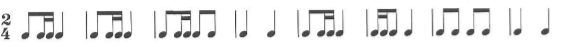 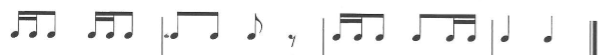 Primenu:Pusinė – TA-AKetvirtinė – TAKetvirtinė pauzė – ŠA Aštuntinė – TIAštuntinė pauzė – citŠešioliktinė – RI2 užduotis:Prisiminkime 3 minorinių gamų rūšis:NatūraliHarmoninėMelodinėŽemiau pateikta natūrali g-moll gama. Prisiminkite, kas yra aukštinama arba žeminama harmoninėse ir melodinėse minorinėse gamose ir jas užrašykite. Abi užrašytas gamas nufotografuokite ir atsiųskite man į el. paštą.  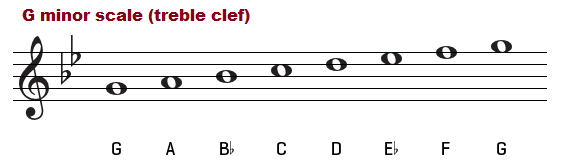 